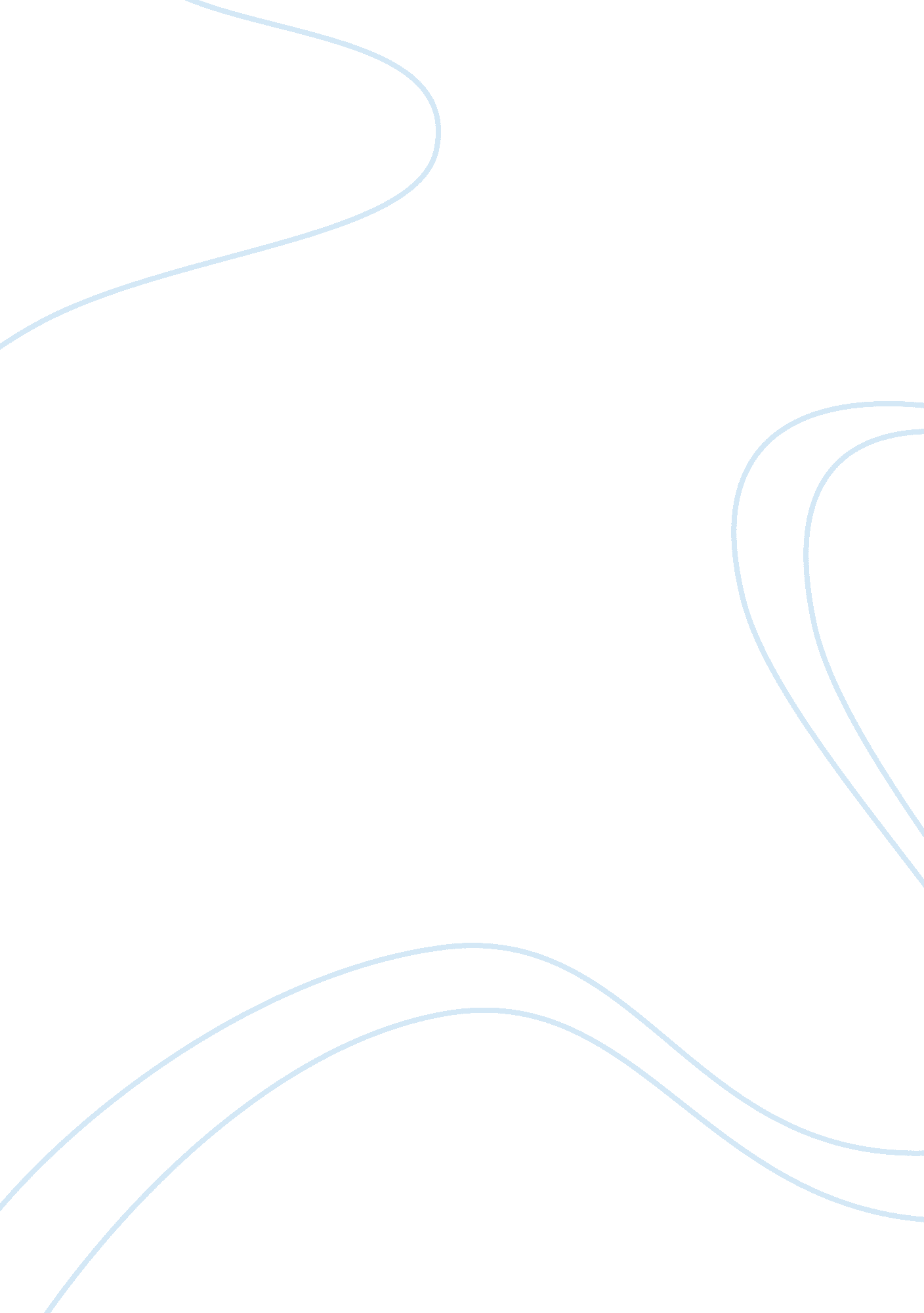 Is the death penalty effective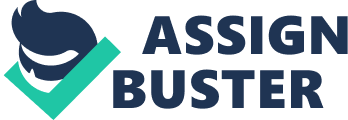 Running Head: IS DEATH PENALTY EFFECTIVE? Is Death Penalty Effective? Submitted by: XXXXXX Number: XXXXXX XXXXXX XXXXXTutor’s Name: XXXXXX 
University of XXXXXX 
Introduction: 
There have been a high number of arguments to decide whether or not death penalties are an effective manner of punishing people. There have been a number of questions that have been raised which include questions like, if an unnatural death is classified to be wrong, then doesn’t execution also classify to be incorrect, or is it a double standard that two wrongs make a right? Several questions both for and against the topic have been asked over the years. This paper aims at discussion two such views and providing a personal opinion on the matter as well. 
Yes! Death Penalty Is Effective: 
The society is one which requires deeply and desperately at all times, a capital punishment. If not for the punishment, there would have been a much higher level of murders across the world. Without the capital punishment, the population would tend to use, ‘ mob mentality’ in situations where the emotions get out of hand. There are a number of cases, both simple as well as more intense where people have lost their lives and it is important to note that without the prevalence of a death penalty, there would not be any deterrent to murder. If a person was simply to be locked in jail with complete access to food, clothes, and shelter without having to earn it, then people would take this option and would never worry about murdering anyone (Davis, 1998). In simple terms, our society is filed with a number of criminals and is not civilized enough to manage without a clear set down deterrent for the crime. Hence, it is necessary for the death penalty to be applied to ensure a safer society. 
No! Death Penalty Is Not Effective: 
A number of experts have also pointed their views to the ineffectiveness of the death penalties and have also brought out the fact that in spite of the death penalties that are being used within the countries, there are still a number of people who tend to do the crime. The process of giving the death penalty is a long one with the criminals living comfortably in prison and this to a great extent tends to reduce the effectiveness of a death penalty. As a deterrent, it is important that the criminals are not given a chance and are executed right away to make the punishment a successful one (Dieter, 1998). However this clearly is not possible considering the number of laws and regulations that need to be considered before giving a person a death sentence, thereby making this method ineffective and inefficient. 
Personal Views: 
I personally believe that the death penalties are a very effective method of conducting the society and criminals that have committed murder. This is mainly because, the punishment in a way deterrent to murder. The world is a beautiful place, however the truth is that people are not civilized enough to control their feelings and emotions, and at all times need a law or regulation keeping them in place (Tucker, 2004). Hence considering the severity of the crime, it is essential that a severe punishment where the offender will need to pay with their own life in return for the life they take. Hence I believe that this is a very effective method of dealing with a crime as serious as murder. 
Conclusions: 
In conclusion, it is clear that there are a number of views on this topic; however, it is essential to note that criminals across the world are looking for a chance to commit a crime, and the use of a death penalty where the penalty is carried out immediately will prove to be a very effective manner of deterring the crime rate. Hence in conclusion, it is safe to say that the death penalties are effective and can be improved if the laws include a policy of, ‘ convict and carry out’. This will help ensure the effectiveness of the punishment. 
References 
Davis, M. (1998). Death Is the Most Effective Deterrent. Retrieved June 16, 2010, from At Issue: Does Capital Punishment Deter Crime?: http://find. galegroup. com/ovrc/infomark. do?&contentSet= GSRC&type= retrieve&tabID= T010∏Id= OVRC&docId= EJ3010009208&source= gale&srcprod= OVRC&userGroupName= apollo&version= 1. 0 
Dieter, R. C. (1998). The Death Penalty Is Not an Effective Law Enforcement Tool. Retrieved June 16, 2010, from At Issue: Does Capital Punishment Deter Crime?: http://find. galegroup. com/ovrc/infomark. do?&contentSet= GSRC&type= retrieve&tabID= T010∏Id= OVRC&docId= EJ3010009205&source= gale&srcprod= OVRC&userGroupName= apollo&version= 1. 0 
Tucker, W. (2004). The Death Penalty Deters Murder. Retrieved June 16, 2010, from Opposing Viewpoints: American Values: http://find. galegroup. com/ovrc/infomark. do?&contentSet= GSRC&type= retrieve&tabID= T010∏Id= OVRC&docId= EJ3010119254&source= gale&srcprod= OVRC&userGroupName= apollo&version= 1. 0 